РЕШЕНИЕ О принятии в муниципальную собственность административного здания.      В соответствии с Федеральными законами от 06.10.2003 № 131-ФЗ «Об общих принципах организации местного самоуправления в Российской Федерации», от 26.10.2002 №127-ФЗ «О несостоятельности (банкротстве), Уставом сельского поселения Верхнеяушевский сельсовет муниципального района Федоровский район Республики Башкортостан, согласно акта приема-передачи от 03июля 2008 г. Р е ш и л:Принять в муниципальную собственность сельского поселения Верхнеяушевский сельсовет муниципального района Федоровский район Республики Башкортостан  здание коровника,  общей площадью 1764 кв. м., расположенное по адресу: Республика Башкортостан, Федоровский район, с.Верхнеяушево, участок находится примерно в 700 метров от ориентира по направлению юго- восток балансовой стоимостью 986497  рублей.Включить недвижимое имущество, указанное в п. 1 настоящего решения, в состав казны сельского поселения Верхнеяушевский сельсовет муниципального района Федоровский район Республики Башкортостан. Администрация сельского поселения Верхнеяушевский сельсовет муниципального района Федоровский район Республики Башкортостан недвижимое имущество, указанное в п. 1 настоящего решения поставить на баланс, внести необходимые сведения в Реестр муниципальной собственности сельского поселения Верхнеяушевский сельсовет муниципального района Федоровский район Республики Башкортостан и обеспечить государственную регистрацию права собственности сельского   поселения Верхнеяушевский сельсовет муниципального района Федоровский район Республики Башкортостан в органе, осуществляющий государственную регистрацию прав на недвижимое имущество  и сделок с ним.Главасельского поселения Верхнеяушевский сельсоветмуниципального района Федоровский районРеспублики Башкортостан:                                             В.Р.Дашкин8 октября 2015 года№ 2/18БашҡортостанРеспубликаһы        Федоровка районымуниципальрайоныныңҮрғеЯуышауыл советыауылбиләмәһе советы80Федоровка  районы,ҮрғеЯуышауылыЙәштәрурамы1       тел46-43      ИНН 0247002530Республика БашкортостанСовет сельского поселения Верхнеяушевский сельсоветмуниципального района Федоровский район80Федоровский районс.Верхнеяушево, ул Молодёжная1тел46-43ИНН 0247002530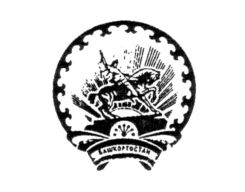 